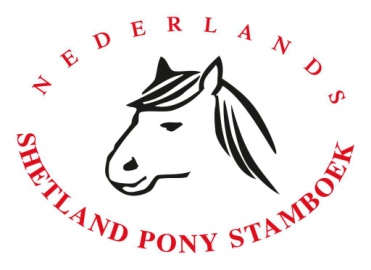 Ja, ik wil lid worden van het Nederlands Shetland Pony Stamboek.Naam + voornaam:	  ……………………………………………………………M/V .Adres:			  ………………………………………………………………… .Postcode+Woonplaats: …………………………………………………Land:………….Telefoon:		 …………………………	Mobiel:    ………………………….E-mail:		…………………………………………………………………….Geboortedatum:	 ……………………………………………………………………□    Ik geef toestemming om alle facturen per e-mail te ontvangen (kruis het hokje aan)Datum			Handtekening (indien minderjarig handtekening ouders/voogd)……………………	………………..	Soort lid: Volwassen lid		 				0  € 82,50Volwassen lid vanaf 1 augustus  			0  € 41,25Familielid 						0  € 55,00Familielid vanaf 1 augustus				0  € 27,50Jong NSPS-lid*						0  € 47,00Jong NSPS-lid vanaf 1 augustus*			0  € 23,50Jong NSPS- familielid*					0  € 33,00Jong NSPS- familielid vanaf 1 augustus*		0  € 16,50Buitenlands lid 						0  € 98,00Buitenlands lid vanaf 1 augustus			0  € 49,00Abonnement maandblad voor buitenland		0  € 84,50Abonnement maandblad voor buitenland vanaf 1 aug.	0  € 42,25*Jong NSPS lidmaatschap (t/m 25 jaar) is alleen van toepassing binnen Nederlandversie 2020Ingevuld sturen naar: NSPS, Burg. Smitstraat 21, 7221BH Steenderen